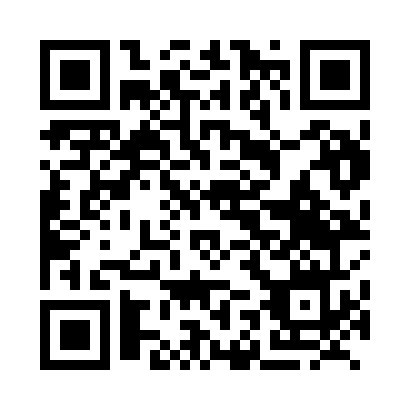 Prayer times for Am Timan, ChadWed 1 May 2024 - Fri 31 May 2024High Latitude Method: NonePrayer Calculation Method: Muslim World LeagueAsar Calculation Method: ShafiPrayer times provided by https://www.salahtimes.comDateDayFajrSunriseDhuhrAsrMaghribIsha1Wed4:075:2011:362:495:527:012Thu4:065:2011:362:495:527:013Fri4:065:2011:362:505:527:014Sat4:055:1911:362:505:527:025Sun4:055:1911:362:515:527:026Mon4:045:1911:352:515:537:027Tue4:045:1811:352:525:537:038Wed4:045:1811:352:525:537:039Thu4:035:1811:352:535:537:0310Fri4:035:1711:352:535:537:0411Sat4:025:1711:352:535:537:0412Sun4:025:1711:352:545:547:0413Mon4:025:1711:352:545:547:0514Tue4:015:1611:352:555:547:0515Wed4:015:1611:352:555:547:0516Thu4:015:1611:352:565:557:0617Fri4:005:1611:352:565:557:0618Sat4:005:1611:352:565:557:0619Sun4:005:1611:352:575:557:0720Mon4:005:1511:352:575:567:0721Tue3:595:1511:362:585:567:0722Wed3:595:1511:362:585:567:0823Thu3:595:1511:362:585:567:0824Fri3:595:1511:362:595:577:0925Sat3:585:1511:362:595:577:0926Sun3:585:1511:363:005:577:0927Mon3:585:1511:363:005:577:1028Tue3:585:1511:363:005:587:1029Wed3:585:1511:363:015:587:1030Thu3:585:1511:363:015:587:1131Fri3:585:1511:373:015:587:11